Učebné materiály počas dištančnej výučby (pandémie COVID 19)Škola: Základná škola s materskou školou Pavla Emanuela Dobšinského Teplý VrchTermín: 2. týždeň februárový (08. 02. - 12. 02. 2021)Predmet: Anglický jazykVyučujúci: Mgr. Anastázia VašekováTrieda: 4. ročník1. úloha – Nakreslite si do zošita váš rozvrh hodín (viď. nižšie) a potom napíšte aké hodiny máte každý deň. Do zošita si poznačte aj termín (2. týždeň februárový).2. úloha – Odpíšte si slovíčka (viď. nižšie – Lekcia 6) do vášho slovníčka. Slovíčka si zadeľte, jeden deň si odpíšte iba 6 - 7 slovíčok. Čítajte ich tak často, ako sa len dá. Prepísané slovíčka  a text mi odfoťte a pošlite na súkromný účet na Messengeri (Anastázia Vašeková Balog) do 12. 02. 2021. Slovíčka a text si značte aj termínom – 2. týždeň februárový.Ďakujem za spoluprácu. Prajem pevné zdravie celej rodine.We have Slovak, Maths, Homeland Studies and Art and Design on Monday.We have ...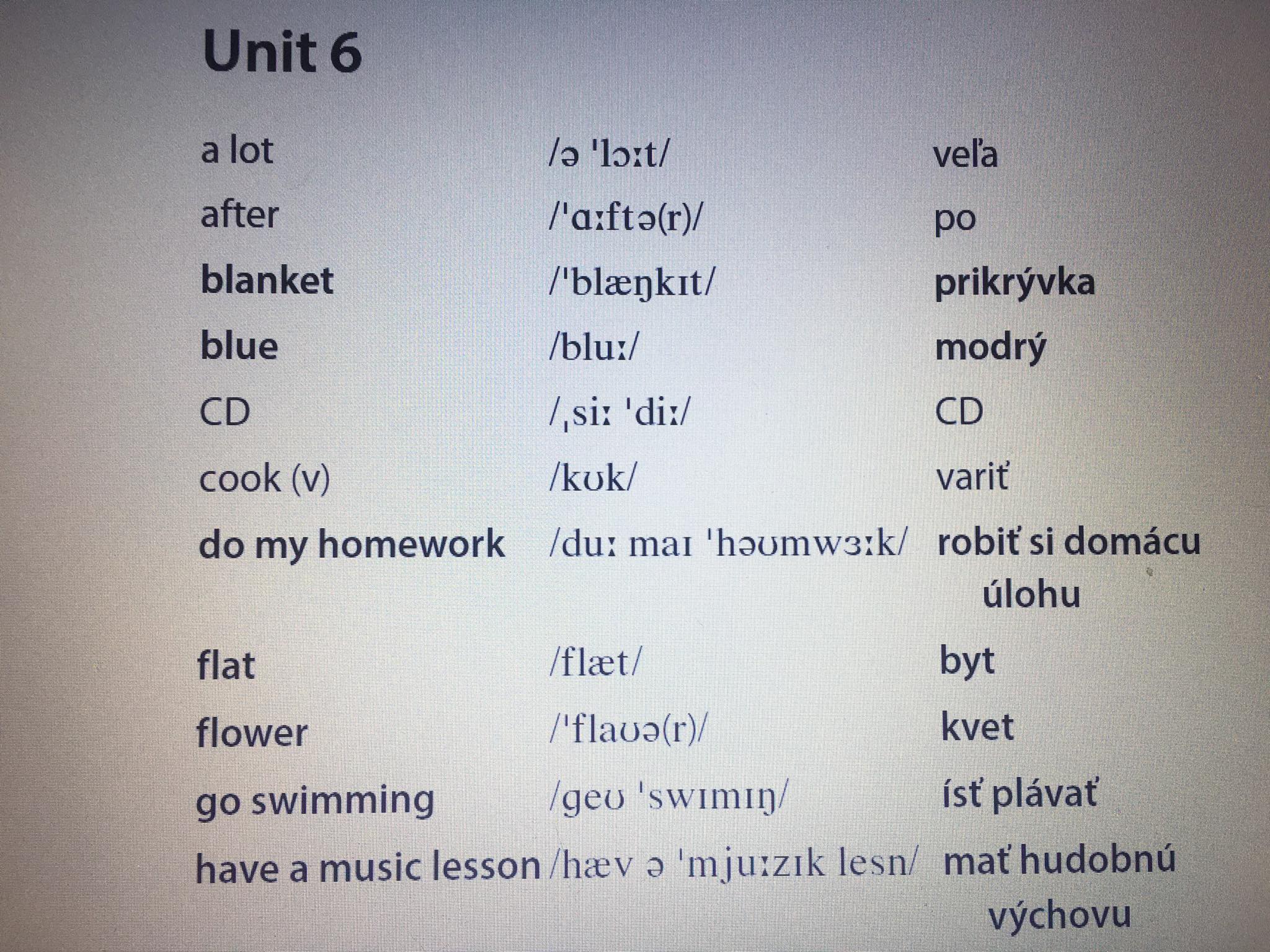 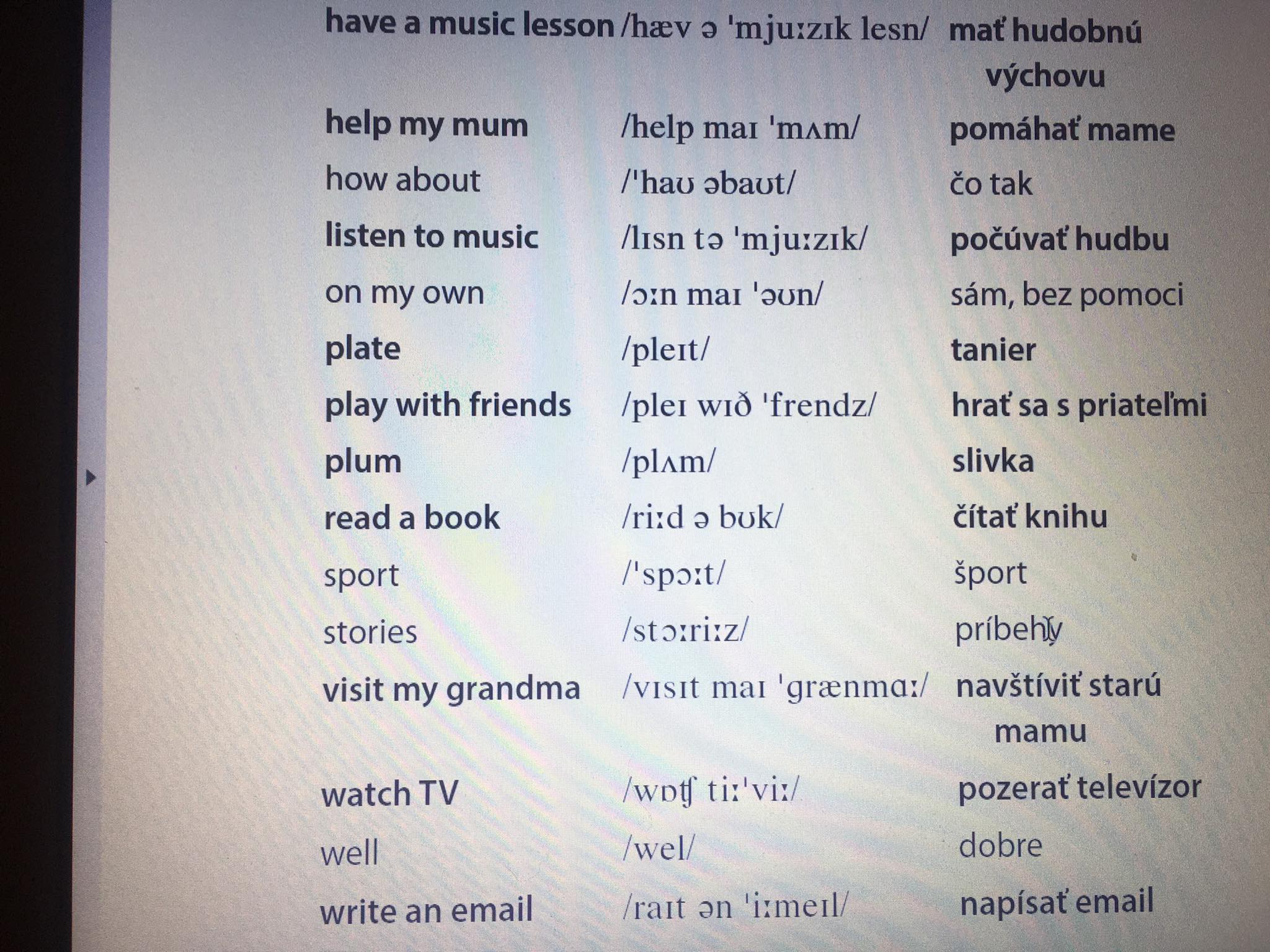 T I M E T A B L ESchool:              Primary and nursery school of Pavol Emanuel DobsinskyClass:                4School year:     2020/2021T I M E T A B L ESchool:              Primary and nursery school of Pavol Emanuel DobsinskyClass:                4School year:     2020/2021T I M E T A B L ESchool:              Primary and nursery school of Pavol Emanuel DobsinskyClass:                4School year:     2020/2021T I M E T A B L ESchool:              Primary and nursery school of Pavol Emanuel DobsinskyClass:                4School year:     2020/2021T I M E T A B L ESchool:              Primary and nursery school of Pavol Emanuel DobsinskyClass:                4School year:     2020/2021T I M E T A B L ESchool:              Primary and nursery school of Pavol Emanuel DobsinskyClass:                4School year:     2020/2021T I M E T A B L ESchool:              Primary and nursery school of Pavol Emanuel DobsinskyClass:                4School year:     2020/2021123456MONDAYSlovakSlovakMathsHomelandStudiesArt and DesignTUESDAYSlovakMathsEnglishEthics/ReligiousEducationSciencePhysical EducationWEDNESDAYEnglishSlovakMathsArtArtTHURSDAYSlovakSlovakHomelandStudiesInformationTechnologyEnglishPhysical EducationFRIDAYSlovakMathsScienceMusic